Реализация проекта «Развитие активной экологически ориентированной деятельности бывших узников национал-социализма» в государственном учреждении образования «Витебская специальная школа- интернат»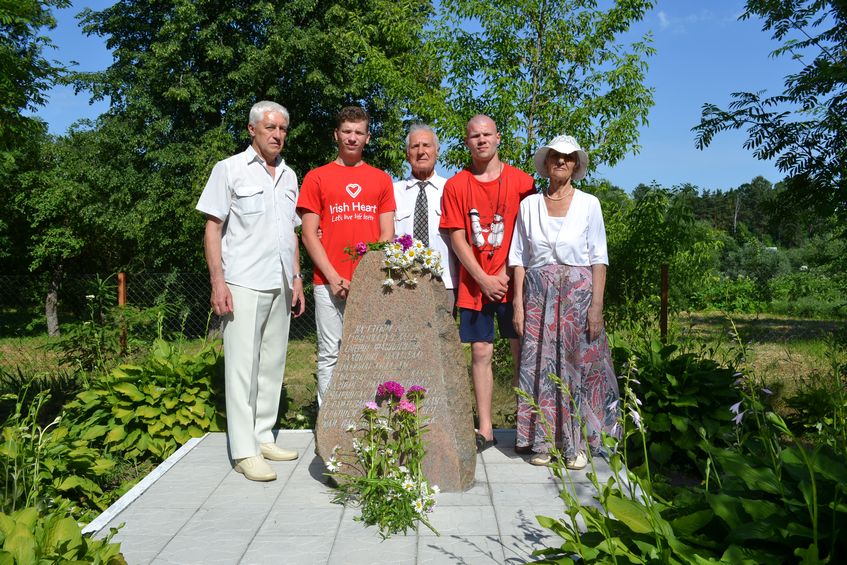 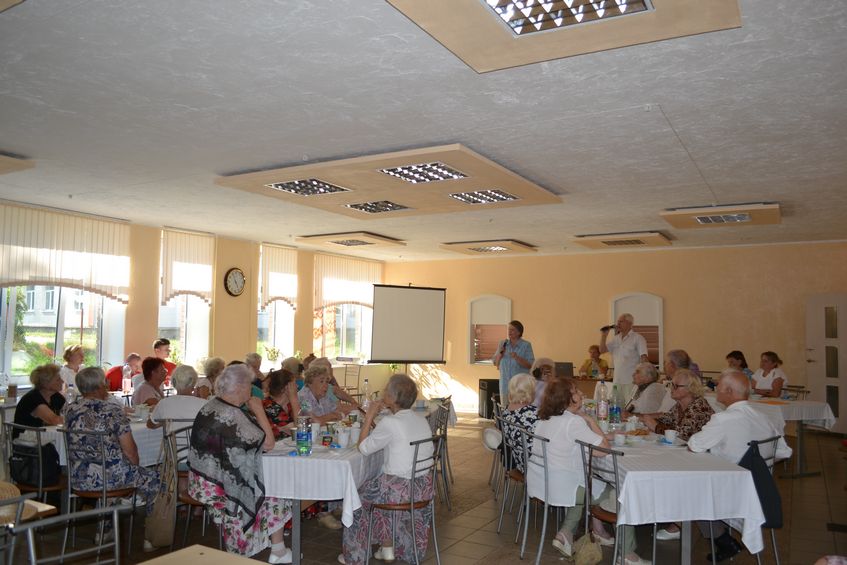 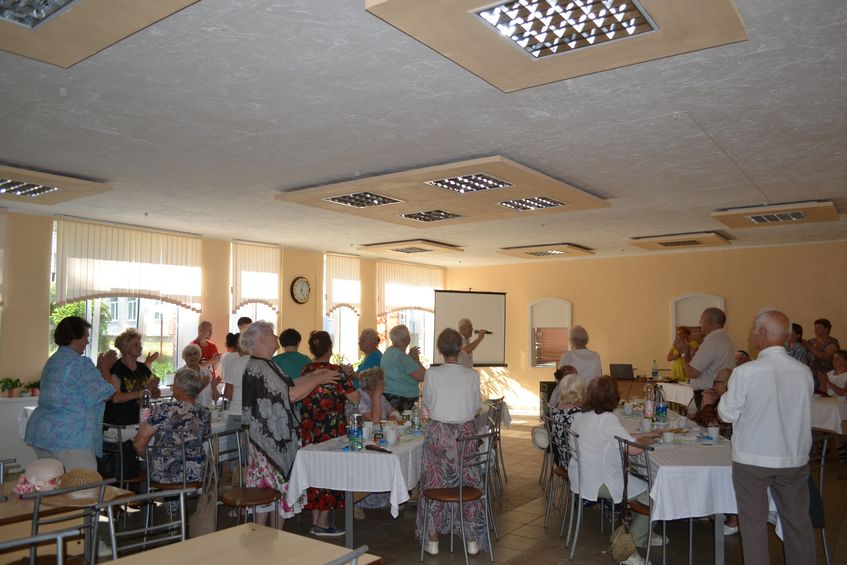 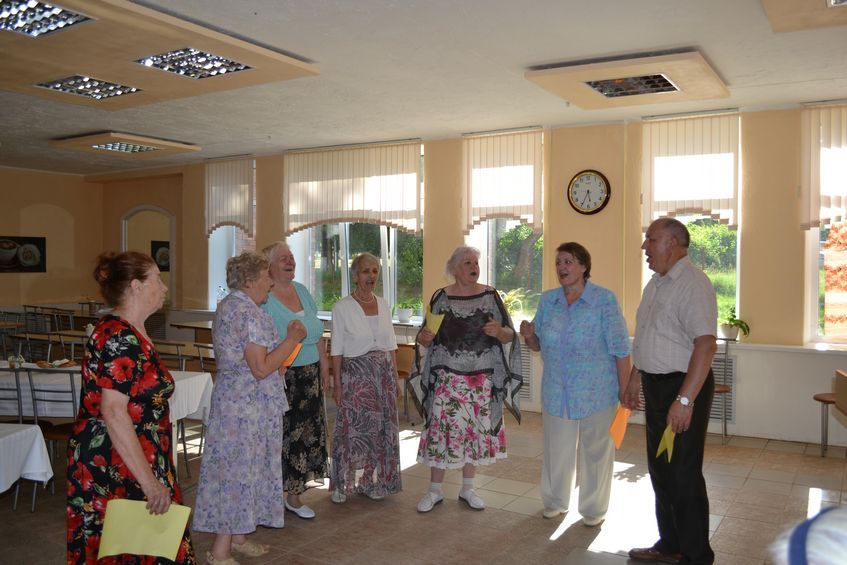 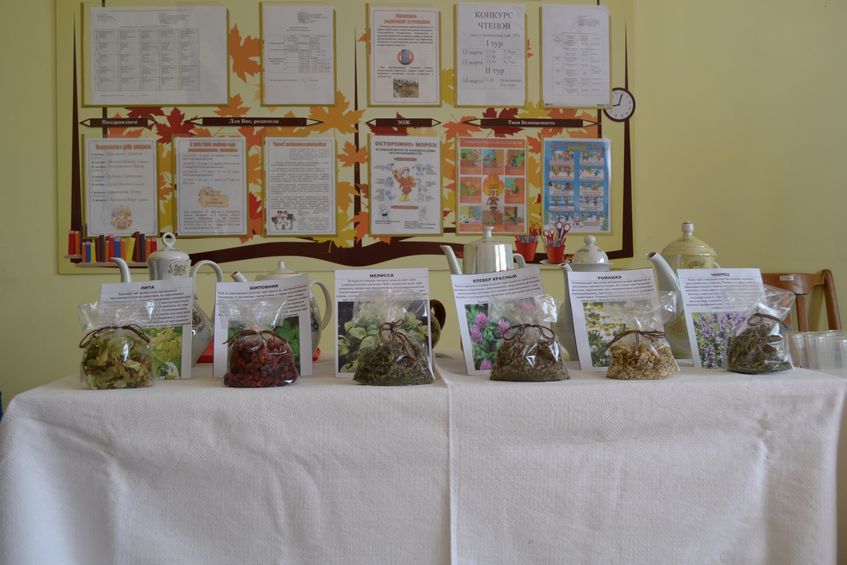 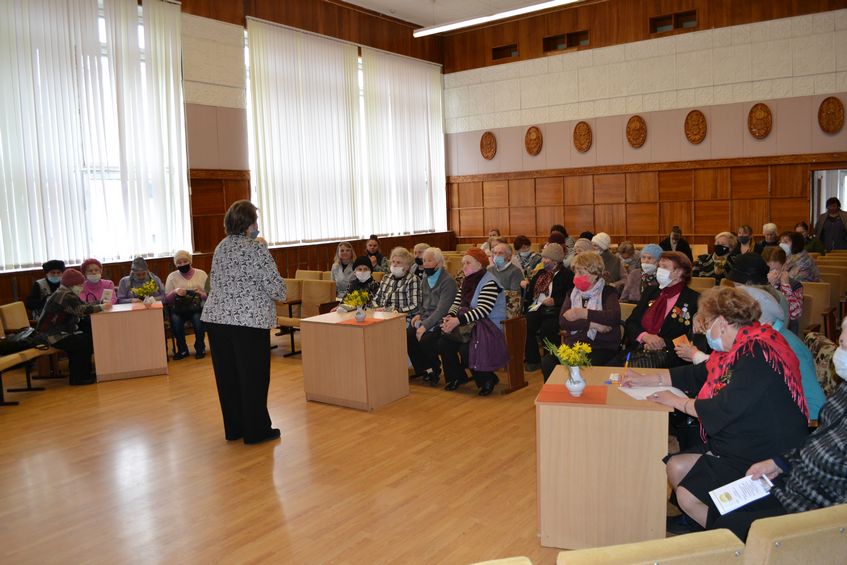 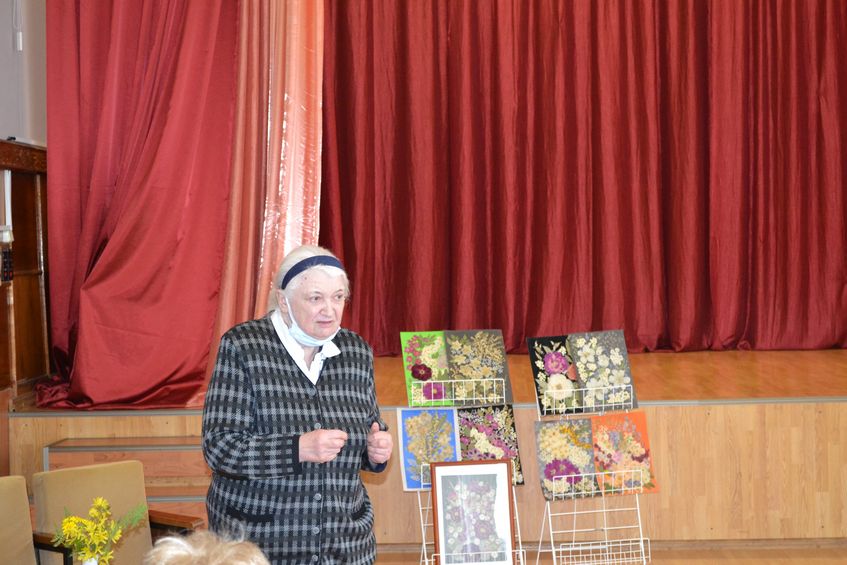 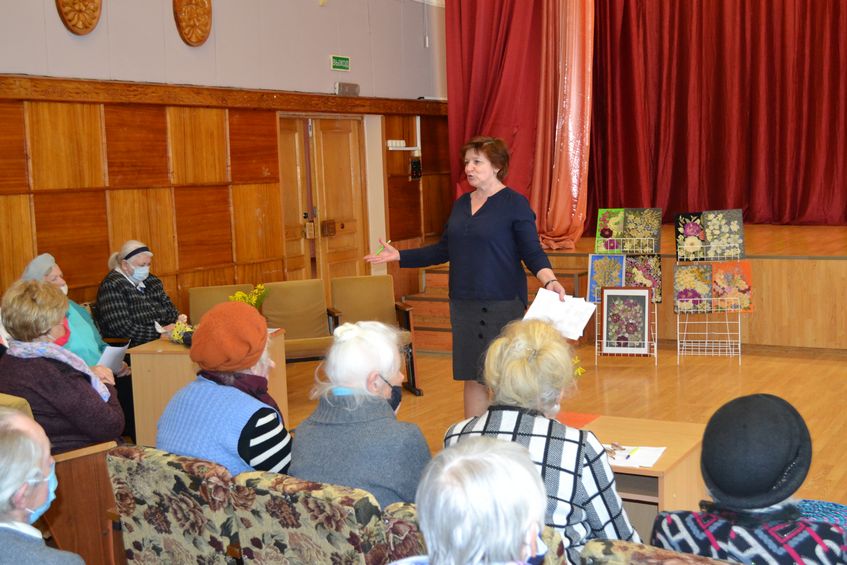 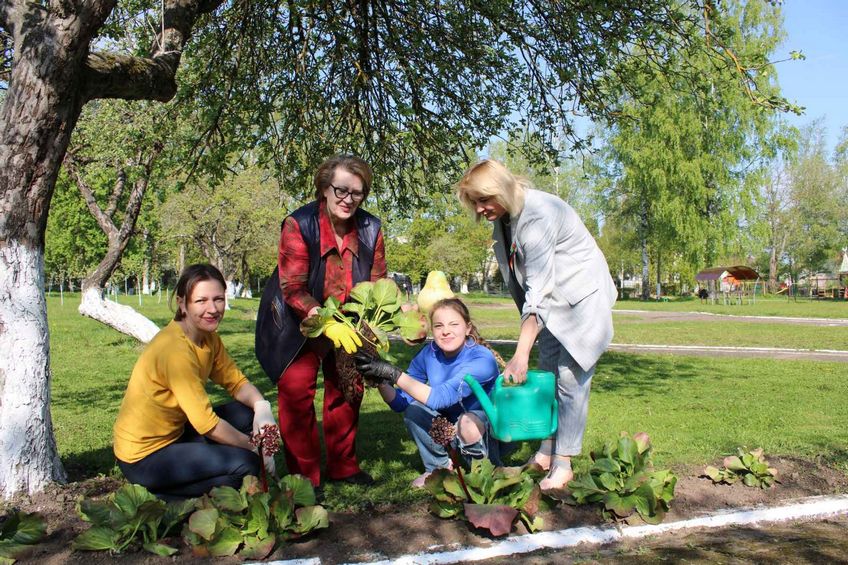 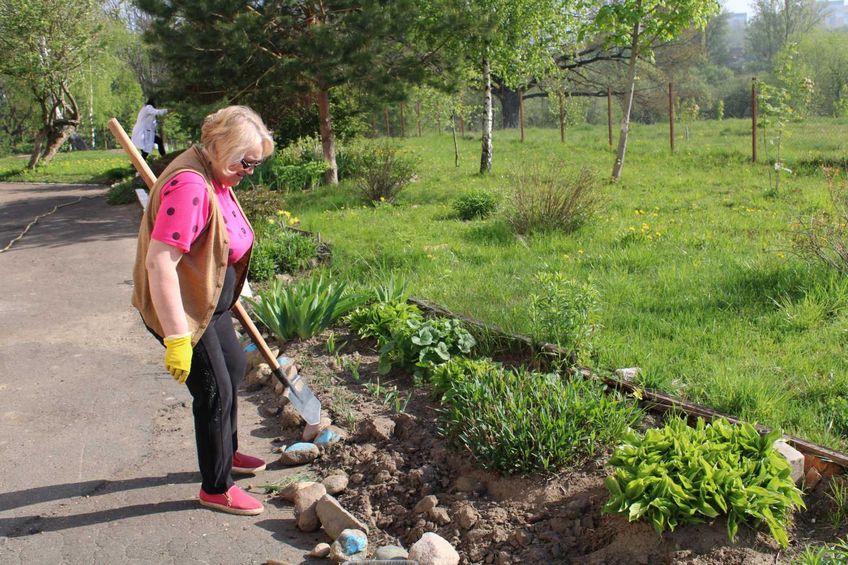 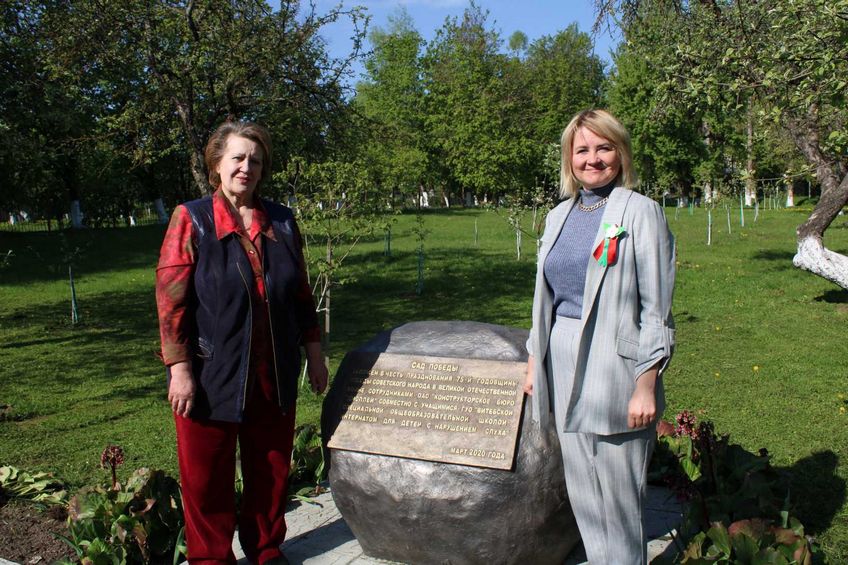 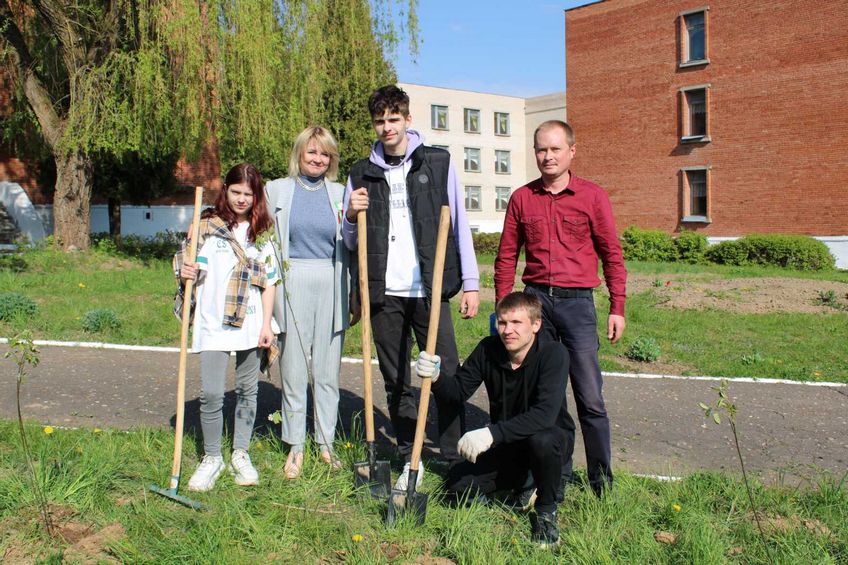 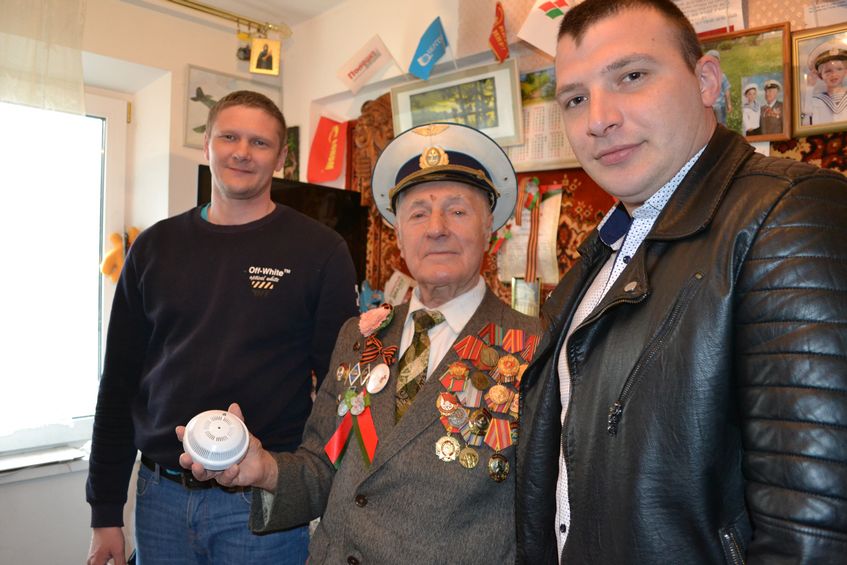 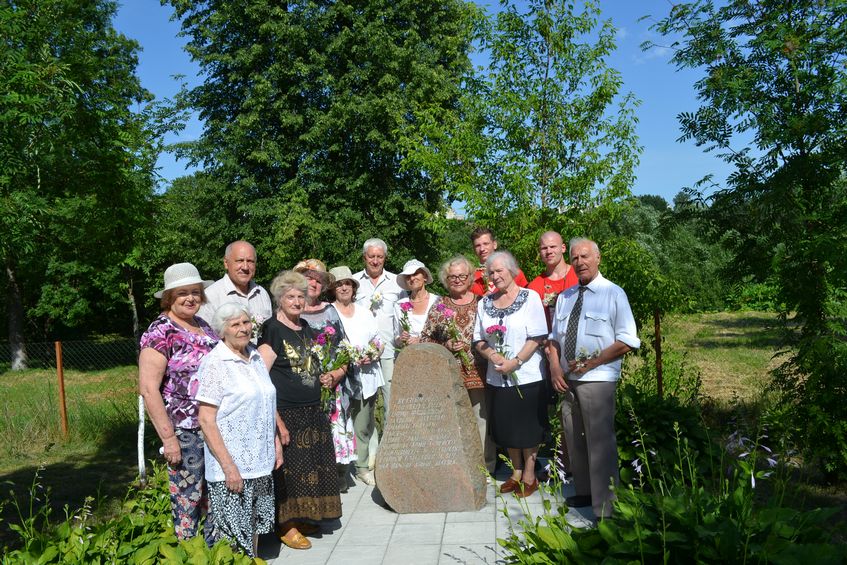 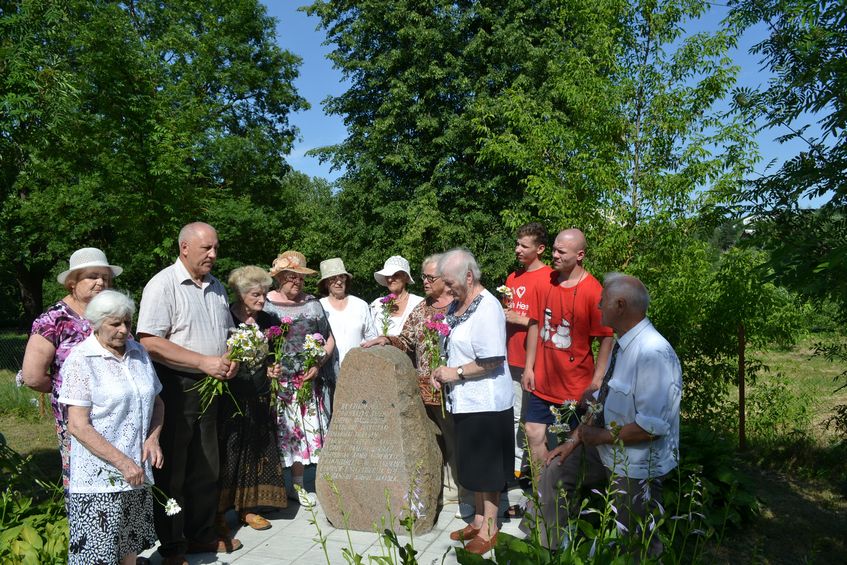 